Publicado en Montgat el 23/03/2023 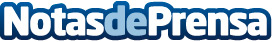 El comercio de proximidad está en auge, así lo explica la empresa KiloEl comercio de proximidad busca suministrar los productos que las personas necesitan en su día a día, evitando desplazamientos innecesarios y pérdidas de tiempo, puesto que todo se puede encontrar en las calles del barrioDatos de contacto:Kilo Market677 735 716Nota de prensa publicada en: https://www.notasdeprensa.es/el-comercio-de-proximidad-esta-en-auge-asi-lo_1 Categorias: Nacional Cataluña Consumo Sostenibilidad http://www.notasdeprensa.es